Расписание проведения социально-психологического тестирования обучающихся вМБОУ «Селекционная СОШ»(наименование образовательной организации)Руководитель образовательной организации                   З.В. Лисица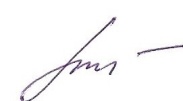                                                                              (подпись)                   (Ф.И.О)№ п/пКласс (группа)№ кабинета (аудитории)Дата проведенияВремя начала проведения тестирования1.  7 класс   Кабинет №2 13.10.2022 09.002.  8 класс   Кабинет №2 12.10.2022 09.003.  9 класс   Кабинет №2 11.10.2022 09.004.  10 класс   Кабинет №2 10.10.2022 12.305.  11 класс   Кабинет №2 10.10.2022 09.00